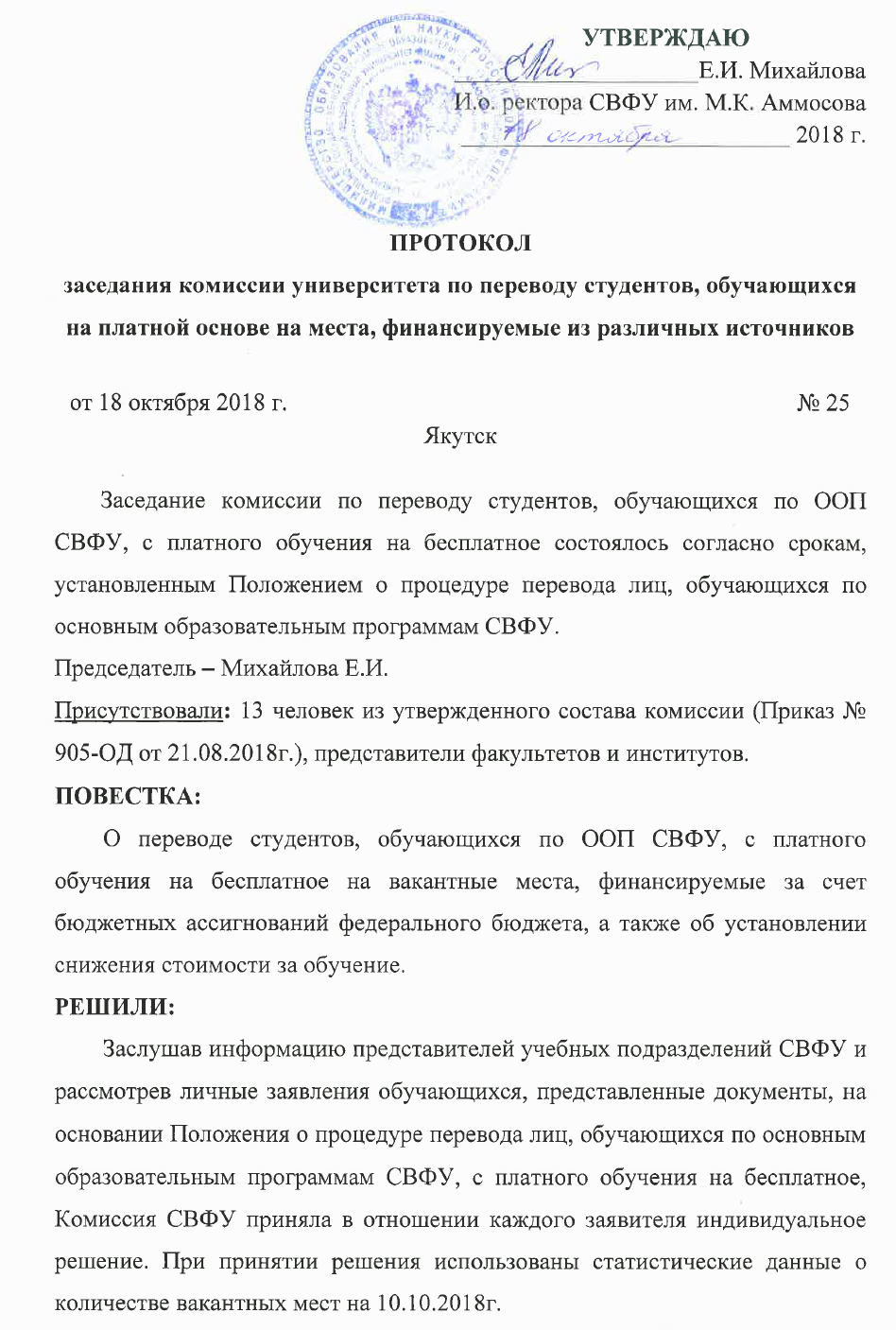 Решение Комиссии оформлено в приложении в виде списков, на основании которого в срок до  29.10.2018г. будет издан приказ. Секретарь комиссии:                                                                А.И. АлексееваПриложение к протоколу № 25 от 18.10.2018 г.заседания комиссии по переводу студентов,обучающихся на платной основе на места,финансируемые их различных источниковСПИСОК СТУДЕНТОВ ОЧНОЙ И ЗАОЧНОЙ ФОРМЫ ОБУЧЕНИЯ, ПЕРЕВЕДЕННЫХ РЕШЕНИЕМ КОМИССИИ НА МЕСТА,ФИНАНСИРУЕМЫЕ ЗА СЧЕТ АССИГНОВАНИЙ ФЕДЕРАЛЬНОГО БЮДЖЕТАСПИСОК СТУДЕНТОВ ОЧНОЙ И ЗАОЧНОЙ ФОРМ ОБУЧЕНИЯ,ПОЛУЧИВШИХ СНИЖЕНИЕ СТОИМОСТИ ОБУЧЕНИЯСПИСОК СТУДЕНТОВ ОЧНОЙ ФОРМЫ ОБУЧЕНИЯ,РЕКОМЕНДОВАННЫХ РЕШЕНИЕМ КОМИССИИ НА МЕСТА,ФИНАНСИРУЕМЫЕ ЗА СЧЕТ БЮДЖЕТА РЕСПУБЛИКИ САХА (ЯКУТИЯ)СПИСОК ОТКЛОНЕННЫХ ЗАЯВЛЕНИЙОТ СТУДЕНТОВ ОЧНОЙ И ЗАОЧНОЙ ФОРМЫ ОБУЧЕНИЯ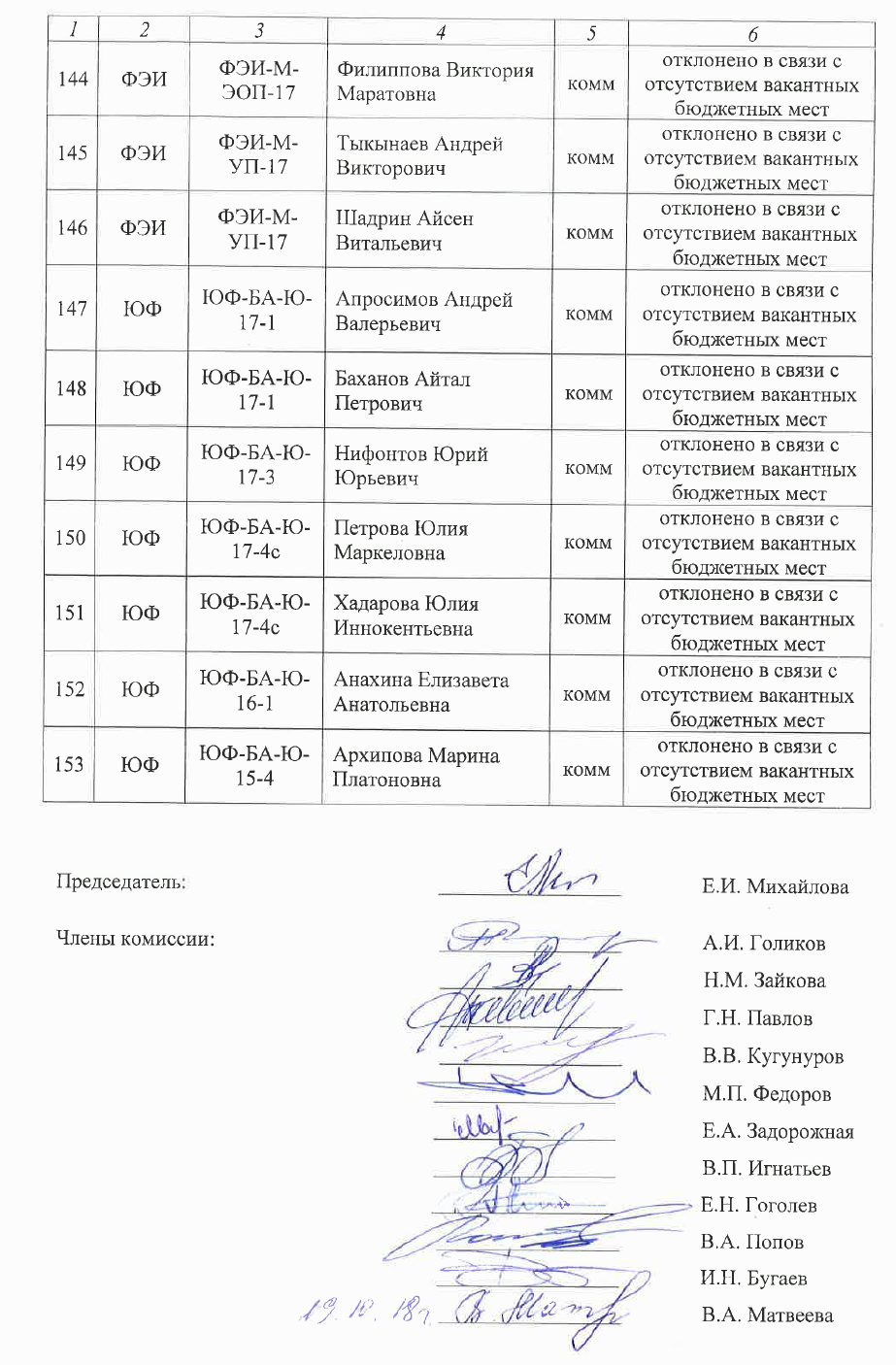 №УЧПГруппаФИОКатРешение комиссии1234561АДФАДФ-БП-САД-17Соловьев Анатолий СергеевичРС(Я)перевести2АДФАДФ-С-АД-16Малютин Самуил Васильевичкоммперевести3ИЕНИЕН-БА-ГЭ-17Окорокова Саргылаана МихайловнаРС(Я)перевести4ИПИП-БА-СР-17Иванов Рустам Николаевичкоммперевести5ИТИЗ-БП-ПГС-16Гаврильева Валерия Александровнакоммперевести6ИТИЗ-БП-ПГС-16Кирпичникова Анастасия Вадимовнакоммперевести7ИТИИТИ-БА-А-17Рафаилова Мария Сергеевнакоммперевести8ИТИИТИ-БА-ПГС-17-1Полятинский Эдуард Ивановичкоммперевести9ИТИИТИ-БА-ТГВ-15Сивцев Евгений Валерьевичкоммперевести10ИТИИТИ-БА-ПиПСМИК-15Флегонтов Сандал ПрокопьевичРС(Я)перевести11ИФИФ-БА-ПОИО-16Тарабукин Петр Владимировичкоммперевести12КИТСПО-КСиК-17Данилов Илья Романовичкоммперевести13КИТСПО-ПКС-17-1Жирков Айсен Семёновичкоммперевести14КИТСПО-ПКС-17-2Николашкин Василий Васильевичкоммперевести15КИТСПО-ПКС-17-2Христофоров Лаврентий Вячеславовичкоммперевести16КИТСПО-ПКС-16Цветкин Михаил Владимировичкоммперевести17МИМИ-С-ЛД-17-02-2Батюшкин Андрей Петровичкоммперевести18МИМИ-С-ЛД-17-04-2Иванова Лилия Алексеевнакоммперевести19МИМИ-С-ЛД-17-04-2Кичиев Рустам Бегениевичкоммперевести20МИМИ-С-ЛД-17-01-2Матвеева Анна Аксентьевнакоммперевести12345621МИМИ-С-ЛД-16-02-1Иванов Ньургун Федоровичкоммперевести22МИМИ-ЛД-14-02-2Сергеева Татьяна Валентиновнакоммперевести23МИМИ-С-ПО-17-02-1Дубровина Тамара Владимировнакоммперевести24МИМИ-ПО-13-102-1Плотникова Александра АлексеевнаРС(Я)перевести25ПИЗ-БА-ПСП-16Иванова Айталина Владимировнакоммперевести26ПИЗ-БА-ИВТ-17Шапошников Вадим Алексеевичкоммперевести27ФТИФТИ-БА-ФТ-17Антонова Сахайаана Артуровнакоммперевести28ФТИФТИ-БА-ФТ-16Федорова Диана Вячеславовнакоммперевести29ФТИФТИ-БА-ФП-И-17Конникова Милена СтепановнаРС(Я)перевести№УЧПГруппаФИОКатРешение комиссии1234561ГИГИ-М-УБРТ-17Николаев Анатолий Руслановичкомм100 % на 1 учебный год2ИЗФиРИЗФИР-БА-ВО-16-41Иванова Татьяна Дмитриевнакомм100 % на 1 семестр3ИЗФиРИЗФИР-БА-АО-15-11Тихонова Маргарита Гаврильевнакоммснизить оплату с 01.11.2018г. на 1 семестр4ИПЗ-БА-СР-15сФедотова Надежда Ивановнакомм100 % на 1 семестр после оплаты задолженности5ИТИИТИ-БА-А-16Тихонова Алёна Станиславовнакомм50 % на 1 учебный год6ИТИИТИ-М-Стр-17Дьячковский Виктор Вячеславовичкомм100 % на 1 учебный год7ИЯКН СВ РФИЯКН-БА-С-17Петрова Туйаара Руслановнакомм50 % на 1 учебный год8ИЯКН СВ РФИЯКН-БА-С-17Третьякова Нарыйаана Андреевнакомм100 % на 1 семестр9ИЯКН СВ РФИЯКН-БА-СИМК-15Сивцева Айыына Айылгановнакомм100 % на 1 учебный год10ИЯКН СВ РФИЯКН-БА-ТОТТУ-17Ершова Рида Павловнакомм100 % на 1 учебный год11ПИПИ-БА-ЛО-17Чуба Вероника Сергеевнакомм50 % на 1 семестр12ПИПИ-БА-ИВТ-17Винокурова Роза Афанасьевнакомм50 % на 1 семестр13ПИПИ-БА-ИВТ-17Колесов Иван Иннокентьевичкомм50 % на 1 семестр12345614ПИЗ-БА-ДО-17Ксенофонтова Ирина Николаевнакомм100 % на 1 семестр15ФЛФФЛФ-БА-РСО-16Кривогорницына Сардаана Евгеньевнакомм50 % на 1 семестр16ФЛФФЛФ-БА-РСО-15-1Алексеев Кэскил Ивановичкомм50% на 1 учебный год17ФЛФФЛФ-БА-ОЖ-17Заболоцкий Евгений Александровичкомм50 % на 1 семестр18ФЛФФЛФ-БА-ОЖ-17Пименова Диана Ивановнакомм50 % на 1 семестр19ФЛФФЛФ-БА-ПО-РЯЛ-17Стручков Владимир Борисовичкомм50 % на 1 учебный год20ФЛФФЛФ-БА-ПО-РЯЛ-17Хабибуллина Юлия Георгиевнакомм50% на 1 учебный год21ФЛФФЛФ-БА-ПО-РЯЛ-16Гатилова Виктория Николаевнакомм100 % на 1 семестр22ФЛФФЛФ-БА-ПО-РЯЛ-16Старостина Лена Петровнакомм50 % на 1 семестр23ФЛФФЛФ-БА-РО-ПФД-РКИ-17Артемьева Алена Васильевнакомм50 % на 1 семестр24ФЛФФЛФ-БА-РО-ПФД-РКИ-17Пестерева Сардаана Николаевнакомм50 % на 1 семестр25ФЛФФЛФ-БА-РО-15(отеч)Коноровская Юлия Сергеевнакомм100 % на 1 учебный год26ФТИЗ-БП-ЭО-16Васильев Виталий Викторовичкомм50 % на 1 семестр27ФЭИФЭИ-БА-Э-17Еремеева Альбина Андреевнакомм50 % на 1 семестр28ФЭИФЭИ-БА-ФМ-15Старостина Анастасия Михайловнакомм50 % на 1 семестр29ФЭИФЭИ-БА-ГМУ-17Семенова Юлия Александровнакомм50 % на 1 семестр30ФЭИФЭИ-БА-ГМУ-16Борисова Долгуйаана Климентьевнакомм50 % на 1 семестр31ФЭИФЭИ-М-ЭПОНГ-17Яковлев Анатолий Максимовичкомм50 % на 1 семестр32ЮФЮФ-БА-Ю-16-1Антипина Анна Алексеевнакомм50 % на 1 семестр33ЮФЮФ-БА-Ю-16-2Малыгина Валерия Ильиничнакомм50 % на 1 семестр34ЮФЮФ-БА-Ю-15-4Аммосова Уйгулаана Иннокентьевнакомм100 % на 1 учебный год35ЮФЮФ-БА-Ю-15-4Власенко Алена Викторовнакомм50 % на 1 семестр36ЮФЮФ-БА-Ю-15-4Матвеева Алёна Геннадьевнакомм50 % на 1 семестр№УЧПГруппаФИОКатРешение комиссии1МИМИ-С-СТО-17-01-1Данилова Яна Максимовнакоммза счет РС(Я)2МИМИ-С-СТО-17-01-3Дмитриева Нарыйа Дмитриевнакоммза счет РС(Я)3МИМИ-С-СТО-17-01-1Кондратьева Айаана Александровнакоммза счет РС(Я)4ПИПИ-БП-НО-16-1Шильтман Анна Андреевнакоммза счет РС(Я)5ПИПИ-БА-НДО-16Степанова Валентина Сергеевнакоммза счет РС(Я)6ФЛФФЛФ-БА-ОЖ-16Борисов Сарыал Борисовичкоммза счет РС(Я)7ФЛФФЛФ-БА-ПО-РИЯ-16Долгунов Александр Евгеньевичкоммза счет РС(Я)8ФЛФФЛФ-БА-ПО-РЯЛ-15Бугаева Оксиния Егоровнакоммза счет РС(Я)№УЧПГруппаФИОКатРешение комиссии1234561АДФЗ-БА-АС-17Шипков Александр Руслановичкоммотклонено в связи с отсутствием вакантных бюджетных мест2АДФАДФ-БП-САД-17Аргунов Андрей АндреевичРС(Я)отклонено в связи с отсутствием вакантных бюджетных мест3АДФАДФ-БП-САД-17Кондратьев Игорь ВасильевичРС(Я)отклонено в связи с отсутствием вакантных бюджетных мест4АДФАДФ-БА-АС-16Пинигин Константин ВладимировичРС(Я)отклонено в связи с отсутствием вакантных бюджетных мест5АДФАДФ-БА-ТПО-17Оконешников Нюргун ПетровичРС(Я)отклонено в связи с отсутствием вакантных бюджетных мест6АДФАДФ-БА-ТПО-17Филиппов Иннокентий ВасильевичРС(Я)отклонено в связи с отсутствием вакантных бюджетных мест7ГИЗ-С-ПР-17Данилов Михаил Львовичкоммотклонено в связи с отсутствием вакантных бюджетных мест1234568ГИЗ-С-ПР-17Саввинов Самаан Александровичкоммотклонено в связи с отсутствием вакантных бюджетных мест9ИЗФиРИЗФИР-БА-АОР-17-51Хазагарова Галина Борисовнакоммотклонено в связи с отсутствием вакантных бюджетных мест10ИЗФиРИЗФИР-БА-АПО-17-61Неустроева Галина Константиновнакоммотклонено в связи с отсутствием вакантных бюджетных мест11ИЗФиРИЗФИР-БА-ВО-17-43Апросимова Ангелида Борисовнакоммотклонено в связи с отсутствием вакантных бюджетных мест12ИЗФиРИЗФИР-ПБ-ФО-17-31Захарова Илана Анатольевнакоммотклонено в связи с отсутствием вакантных бюджетных мест13ИЗФиРИЗФИР-БА-НО-17-21Михайлова Виктория Алексеевнакоммотклонено в связи с отсутствием вакантных бюджетных мест14ИЗФиРИЗФИР-БА-АО-17-11Мухоплева Милена Анатольевнакоммотклонено в связи с отсутствием вакантных бюджетных мест15ИЗФиРИЗФИР-БА-ВО-17-43Николаева Диана Владимировнакоммотклонено в связи с отсутствием вакантных бюджетных мест16ИЗФиРИЗФИР-БА-АО-16-11Адамова Вероника Николаевнакоммотклонено в связи с отсутствием вакантных бюджетных мест17ИЗФиРИЗФИР-БА-ВО-16-41Гоголева Виктория Николаевнакоммотклонено в связи с отсутствием вакантных бюджетных мест18ИЗФиРИЗФИР-БА-НО-16-21Егорова Таисия Михайловнакоммотклонено в связи с отсутствием вакантных бюджетных мест19ИЗФиРИЗФИР-БА-ВО-16-42Иванова Елена Александровнакоммотклонено в связи с отсутствием вакантных бюджетных мест20ИЗФиРИЗФИР-БА-НО-16-21Лукинова Надежда Константиновнакоммотклонено в связи с отсутствием вакантных бюджетных мест21ИЗФиРИЗФИР-БА-ВО-16-41Николаева Сайаана Егоровнакоммотклонено в связи с отсутствием вакантных бюджетных мест22ИЗФиРИЗФИР-БП-ФО-16-31Павлова Лена Александровнакоммотклонено в связи с отсутствием вакантных бюджетных мест23ИЗФиРИЗФИР-БА-ВО-16-42-1Окорокова Любовь Григорьевнакоммотклонено в связи с отсутствием вакантных бюджетных мест24ИЗФиРИЗФИР-БП-ПО-16-01Крылова Сандаара Гаврильевнакоммотклонено в связи с отсутствием вакантных бюджетных мест12345625ИЗФиРИЗФИР-БП-ПО-16-01Старков Николай Федоровичкоммотклонено в связи с отсутствием вакантных бюджетных мест26ИМИИМИ-БА-ПИ-15-2Охлопков Иван Алексеевичкоммотклонено в связи с отсутствием вакантных бюджетных мест27ИТИИТИ-БА-А-17Фомина Алина Яновнакоммотклонено в связи с отсутствием вакантных бюджетных мест28ИТИИТИ-БА-А-16Винокурова Мария Андреевнакоммотклонено в связи с отсутствием вакантных бюджетных мест29ИТИИТИ-БА-А-16Федорова Даяна Сергеевнакоммотклонено в связи с отсутствием вакантных бюджетных мест30ИТИИТИ-БА-БА-15Антоев Дмитрий Ивановичкоммотклонено в связи с отсутствием вакантных бюджетных мест31ИТИИТИ-М-Стр-17Никифорова Сардана Николаевнакоммотклонено в связи с отсутствием вакантных бюджетных мест32ИФИФ-БА-Полит-17Алексеева Эльза Васильевнакоммотклонено в связи с отсутствием вакантных бюджетных мест33ИФИФ-БА-ПОИО-17Дашевский Сергей Андреевичкоммотклонено в связи с отсутствием вакантных бюджетных мест34ИФИФ-БА-ПОИО-17Ионов Иннокентий Вадимовичкоммотклонено в связи с отсутствием вакантных бюджетных мест35ИФИФ-БА-ПОИП-16Полищиков Андрей Ивановичкоммотклонено в связи с отсутствием вакантных бюджетных мест36ИФИФ-БА-ИСТ-17-1Барахов Максим Афанасьевичкоммотклонено в связи с отсутствием вакантных бюджетных мест37ИФИФ-БА-ИСТ-17-1Иванов Артем Анатольевичкоммотклонено в связи с отсутствием вакантных бюджетных мест38ИФИФ-БА-ИСТ-17-1Платонов Константин Эдуардовичкоммотклонено в связи с отсутствием вакантных бюджетных мест39ИФКиСИФКС-БА-БЖ-16-ККалачев Игорь Константиновичкоммотклонено в связи с отсутствием вакантных бюджетных мест40ИФКиСИФКС-БА-БЖ-16-КМярин Ариан Афанасьевичкоммотклонено в связи с отсутствием вакантных бюджетных мест41ИФКиСИФКС-БА-БЖ-16-КПавлов Станислав Юрьевичкоммотклонено в связи с отсутствием вакантных бюджетных мест12345642ИФКиСИФКС-БА-БЖ-16-КТурнин Герасим Егоровичкоммотклонено в связи с отсутствием вакантных бюджетных мест43ИФКиСИФКС-БА-БЖ-16Яковлев Ньургун Семеновичкоммотклонено в связи с отсутствием вакантных бюджетных мест44ИЯКН СВ РФИЯКН-БА-ОРМ-17Винокуров Арсен Викторовичкоммотклонено в связи с отсутствием вакантных бюджетных мест45ИЯКН СВ РФИЯКН-БА-С-17Андросов Алексей Васильевичкоммотклонено в связи с отсутствием вакантных бюджетных мест46ИЯКН СВ РФИЯКН-БА-С-17Кан Людмила Валерьевнакоммотклонено в связи с отсутствием вакантных бюджетных мест47ИЯКН СВ РФИЯКН-БА-СвГРБ-16Волкова Надежда Эдуардовнакоммотклонено в связи с отсутствием вакантных бюджетных мест48ИЯКН СВ РФИЯКН-БА-СИМК-16Шепелёва Олесия Анатольевнакоммотклонено в связи с отсутствием вакантных бюджетных мест49ИЯКН СВ РФИЯКН-БА-СС-15Унаров Алексей Егоровичкоммотклонено в связи с отсутствием вакантных бюджетных мест50ИЯКН СВ РФИЯКН-БА-ТОТТУ-16Алексеев Сулустаан Александровичкоммотклонено в связи с отсутствием вакантных бюджетных мест51ИЯКН СВ РФИЯКН-БА-ТОТТУ-16Кириллин Сергей Александровичкоммотклонено в связи с отсутствием вакантных бюджетных мест52ИЯКН СВ РФИЯКН-БА-ПО-САО-16Иванова Алена Манчаровнакоммотклонено в связи с отсутствием вакантных бюджетных мест53ИЯКН СВ РФИЯКН-БА-ПО-СА-15Максимов Артамон Артамоновичкоммотклонено в связи с отсутствием вакантных бюджетных мест54ИЯКН СВ РФИЯКН-БА-РЯП-17Афанасьева Анита Ивановнакоммотклонено в связи с отсутствием вакантных бюджетных мест55ИЯКН СВ РФИЯКН-БА-РЯП-17Стручкова Арина Анатольевнакоммотклонено в связи с отсутствием вакантных бюджетных мест56ИЯКН СВ РФИЯКН-БА-СП-17Рожина Евдокия Аркадьевнакоммотклонено в связи с отсутствием вакантных бюджетных мест57ИЯКН СВ РФИЯКН-БА-СП-16Кривошапкина Мария Егоровнакоммотклонено в связи с отсутствием вакантных бюджетных мест58МИМИ-С-ЛД-17-04-2Гуляева Сардаана Алексеевнакоммотклонено в связи с отсутствием вакантных бюджетных мест12345659МИМИ-С-ЛД-17-04-2Федоров Андрей Ярославовичкоммотклонено в связи с отсутствием вакантных бюджетных мест60МИМИ-С-ЛД-17-04-1Французская Вероника Васильевнакоммотклонено в связи с отсутствием вакантных бюджетных мест61МИМИ-С-ЛД-16-02-1Иванов Григорий МаксимовичРС(Я)отклонено в связи с отсутствием вакантных бюджетных мест62МИМИ-С-ЛД-16-01-1Лиханов Никита СергеевичРС(Я)отклонено в связи с отсутствием вакантных бюджетных мест63МИМИ-СТО-14-01-1Охлопкова Селена СеменовнаРС(Я)отклонено в связи с отсутствием вакантных бюджетных мест64МИМИ-С-МПД-17-01Винокуров Алексей Константиновичкоммотклонено в связи с отсутствием вакантных бюджетных мест65МИМИ-БА-СД-16-01-1Дьяконова Марианна Валерьевнакоммотклонено в связи с отсутствием вакантных бюджетных мест66МИМИ-БА-СД-15-01Семенова Каролина Револьевнакоммотклонено в связи с отсутствием вакантных бюджетных мест67ПИПИ-БП-ДО-17Алексеева Радмила ИгоревнаРС(Я)отклонено в связи с отсутствием вакантных бюджетных мест68ПИПИ-БП-НО-17Данилова Екатерина СтепановнаРС(Я)отклонено в связи с отсутствием вакантных бюджетных мест69ПИПИ-БП-НО-17Петухова Алёна ЮрьевнаРС(Я)отклонено в связи с отсутствием вакантных бюджетных мест70ПИПИ-БП-НО-17Сергучева Ольга ИвановнаРС(Я)отклонено в связи с отсутствием вакантных бюджетных мест71ПИПИ-БП-НО-17Смирнова Екатерина ИвановнаРС(Я)отклонено в связи с отсутствием вакантных бюджетных мест72ПИПИ-БП-НО-17Черемкина Оксана ПетровнаРС(Я)отклонено в связи с отсутствием вакантных бюджетных мест73ПИПИ-БП-НО-16-1Шипкова Анастасия Александровнакоммотклонено в связи с отсутствием вакантных бюджетных мест74ПИПИ-БА-ПИППО-17Васильева Сайаана Андреевнакоммотклонено в связи с отсутствием вакантных бюджетных мест75ПИПИ-БА-ЛО-17Попова Саргылана Аполлоновнакоммотклонено в связи с отсутствием вакантных бюджетных мест12345676ПИПИ-БА-ЛО-17Семенова Алина Михайловнакоммотклонено в связи с отсутствием вакантных бюджетных мест77ПИПИ-БА-ЛО-16Фёдорова Карина Афанасьевнакоммотклонено в связи с отсутствием вакантных бюджетных мест78ПИПИ-БА-ИВТ-17Варварикова Нина Алексеевнакоммотклонено в связи с отсутствием вакантных бюджетных мест79ПИПИ-БА-ИВТ-17Холлохов Александр Николаевичкоммотклонено в связи с отсутствием вакантных бюджетных мест80ПИПИ-БА-НДО-17Скрябина Анна Владимировнакоммотклонено в связи с отсутствием вакантных бюджетных мест81ПИПИ-БА-НДО-17Терентьев Максим Андриановичкоммотклонено в связи с отсутствием вакантных бюджетных мест82ПИПИ-БА-НДО-16Ильина Мария Ильиничнакоммотклонено в связи с отсутствием вакантных бюджетных мест83ПИПИ-М-НО-17Монастырева Ирина Эдуардовнакоммотклонено в связи с отсутствием вакантных бюджетных мест84ПИЗ-БА-НО-18Иванова Виктория Гордеевнакоммотклонено в связи с отсутствием вакантных бюджетных мест85ПИЗ-БА-НО-18Угапьева Екатерина Александровнакоммотклонено в связи с отсутствием вакантных бюджетных мест86ПИЗ-БА-ДО-17сБукина Татьяна Карловнакоммотклонено в связи с отсутствием вакантных бюджетных мест87ПИЗ-БА-ДО-17сМаксимова Туйара Владимировнакоммотклонено в связи с отсутствием вакантных бюджетных мест88ПИЗ-БА-ДО-17сПрокопьева Ульяна Николаевнакоммотклонено в связи с отсутствием вакантных бюджетных мест89ПИЗ-БА-НО-17Прядезникова Марианна Иннокентьевнакоммотклонено в связи с отсутствием вакантных бюджетных мест90ПИЗ-БА-ДО-17сСергеева Елена Игоревнакоммотклонено в связи с отсутствием вакантных бюджетных мест91ПИЗ-БА-ДО-17сСоколова Татьяна Дмитриевнакоммотклонено в связи с отсутствием вакантных бюджетных мест92ПИЗ-БА-НО-16-2Аржакова Ольга Евгеньевнакоммотклонено в связи с отсутствием вакантных бюджетных мест12345693ПИЗ-БА-НО-16сВинокурова Марина Сергеевнакоммотклонено в связи с отсутствием вакантных бюджетных мест94ПИЗ-БА-ДО-16-2Иванова Варвара Егоровнакоммотклонено в связи с отсутствием вакантных бюджетных мест95ПИЗ-БА-ДО-16-3Иванова Долгуяна Александровнакоммотклонено в связи с отсутствием вакантных бюджетных мест96ПИЗ-БА-НО-16-2Константинова Туйаара Валентиновнакоммотклонено в связи с отсутствием вакантных бюджетных мест97ПИЗ-БА-ДО-16-3Лепчикова Мария Петровнакоммотклонено в связи с отсутствием вакантных бюджетных мест98ПИЗ-БА-ДО-16сШестакова Валентина Михайловнакоммотклонено в связи с отсутствием вакантных бюджетных мест99ПИЗ-БА-ДО-15сАртахинова Лейла Васильевнакоммотклонено в связи с отсутствием вакантных бюджетных мест100ПИЗ-БА-ДО-15-2Максимова Антуанетта Дмитриевнакоммотклонено в связи с отсутствием вакантных бюджетных мест101ПИЗ-БА-ДО-15сМордовская Анисия Михайловнакоммотклонено в связи с отсутствием вакантных бюджетных мест102ПИЗ-БА-ДО-15сНикифорова Надежда Васильевнакоммотклонено в связи с отсутствием вакантных бюджетных мест103ПИЗ-БА-ДО-15-2Суханова Валентина Георгиевнакоммотклонено в связи с отсутствием вакантных бюджетных мест104ПИЗ-Б-ДО-14-2Куля Анжелика Николаевнакоммотклонено в связи с отсутствием вакантных бюджетных мест105ПИЗ-Б-ДО-14-2Попова Анна Юрьевнакоммотклонено в связи с отсутствием вакантных бюджетных мест106ПИЗ-Б-ДО-14-2Свинобоева Марина Семеновнакоммотклонено в связи с отсутствием вакантных бюджетных мест107ПИЗ-БА-ПиППО-17Дьячковская Наталья Михайловнакоммотклонено в связи с отсутствием вакантных бюджетных мест108ПИЗ-БА-ППДО-17Илларионова Вероника Владимировнакоммотклонено в связи с отсутствием вакантных бюджетных мест109ПИЗ-БА-ПСП-15Мальцева Ксения Игоревнакоммотклонено в связи с отсутствием вакантных бюджетных мест123456110ПИЗ-БА-ЭУ-16Елегяева Полина Прокопьевнакоммотклонено в связи с отсутствием вакантных бюджетных мест111ФЛФФЛФ-БА-РСО-17Тишкина Анастасия Юрьевнакоммотклонено в связи с отсутствием вакантных бюджетных мест112ФЛФФЛФ-БА-РСО-16Иванов Айсен Иннокентьевичкоммотклонено в связи с отсутствием вакантных бюджетных мест113ФЛФФЛФ-БА-ОЖ-17Илларионова Аина Эдуардовнакоммотклонено в связи с отсутствием вакантных бюджетных мест114ФЛФФЛФ-БА-ОЖ-17Котельникова Карина Андреевнакоммотклонено в связи с отсутствием вакантных бюджетных мест115ФЛФФЛФ-БА-ОЖ-17Новикова Мариэтта Ивановнакоммотклонено в связи с отсутствием вакантных бюджетных мест116ФЛФФЛФ-БА-ОЖ-17Рожина Светлана Сергеевнакоммотклонено в связи с отсутствием вакантных бюджетных мест117ФЛФФЛФ-БА-ОЖ-17Слепцова Анастасия Николаевнакоммотклонено в связи с отсутствием вакантных бюджетных мест118ФЛФФЛФ-БА-ОЖ-17Соловьева Светлана Леонидовнакоммотклонено в связи с отсутствием вакантных бюджетных мест119ФЛФФЛФ-БА-ПО-РЯЛ-17Борисова Наталья Юрьевнакоммотклонено в связи с отсутствием вакантных бюджетных мест120ФЛФФЛФ-БА-ПО-РИЯ-17Захарова Марселина Васильевнакоммотклонено в связи с отсутствием вакантных бюджетных мест121ФЛФФЛФ-БА-ПО-РЯЛ-17Кириллина Ирина Валерьевнакоммотклонено в связи с отсутствием вакантных бюджетных мест122ФЛФФЛФ-БА-ПО-РЯЛ-17Максимова Марианна Николаевнакоммотклонено в связи с отсутствием вакантных бюджетных мест123ФЛФФЛФ-БА-ПО-РЯЛ-17Приходько Любовь Андреевнакоммотклонено в связи с отсутствием вакантных бюджетных мест124ФЛФФЛФ-БА-ПО-РЯЛ-17Степанова Динара Ивановнакоммотклонено в связи с отсутствием вакантных бюджетных мест125ФЛФФЛФ-БА-ПО-РИЯ-17Степанова Лилиана Николаевнакоммотклонено в связи с отсутствием вакантных бюджетных мест126ФЛФФЛФ-БА-ПО-РЯЛ-17Филиппова Дайаана Владиславовнакоммотклонено в связи с отсутствием вакантных бюджетных мест123456127ФЛФФЛФ-БА-ПО-РЯЛ-16Бабаранова Айыына Иннокентьевнакоммотклонено в связи с отсутствием вакантных бюджетных мест128ФЛФФЛФ-БА-ПО-РИЯ-16Борисова Нина Леонидовнакоммотклонено в связи с отсутствием вакантных бюджетных мест129ФЛФФЛФ-БА-ПО-РЯЛ-16Кондакова Марина Спиридоновнакоммотклонено в связи с отсутствием вакантных бюджетных мест130ФЛФФЛФ-Б-ПО-РИЯ-14Степанова Каролина Яновнакоммотклонено в связи с отсутствием вакантных бюджетных мест131ФЛФФЛФ-БА-РО-ПФД-РКИ-17Бадмажапова Анастасия Сергеевнакоммотклонено в связи с отсутствием вакантных бюджетных мест132ФЛФФЛФ-БА-РО-ПФД-17Новикова Куннэй Викторовнакоммотклонено в связи с отсутствием вакантных бюджетных мест133ФЛФФЛФ-БА-РО-ОФ-17Попова Анастасия Валерьевнакоммотклонено в связи с отсутствием вакантных бюджетных мест134ФЛФФЛФ-БА-РО-ПФД-17Садовникова Вероника Семеновнакоммотклонено в связи с отсутствием вакантных бюджетных мест135ФЛФФЛФ-БА-РО-ПФД-16Каратаева Мичээрэ Владимировнакоммотклонено в связи с отсутствием вакантных бюджетных мест136ФЭИФЭИ-БА-Э-17Егорова Алеся Евгеньевнакоммотклонено в связи с отсутствием вакантных бюджетных мест137ФЭИФЭИ-БА-Э-17Слепцова София Гаврильевнакоммотклонено в связи с отсутствием вакантных бюджетных мест138ФЭИФЭИ-БА-Э-РФО-16Жарников Александр Ивановичкоммотклонено в связи с отсутствием вакантных бюджетных мест139ФЭИФЭИ-БА-МЭ-16Кашкина Анжела Ивановнакоммотклонено в связи с отсутствием вакантных бюджетных мест140ФЭИФЭИ-БА-ЭТ-15Соловьёва Любовь Александровнакоммотклонено в связи с отсутствием вакантных бюджетных мест141ФЭИФЭИ-БП-ММ-16Яндреев Алексей Леонидовичкоммотклонено в связи с отсутствием вакантных бюджетных мест142ФЭИФЭИ-БА-ГМУ-17Кривошапкина Ирина Евгеньевнакоммотклонено в связи с отсутствием вакантных бюджетных мест143ФЭИФЭИ-М-ЭПОНГ-17Зубакина Мария Александровнакоммотклонено в связи с отсутствием вакантных бюджетных мест